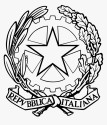 Ministero dell’IstruzioneISTITUTO COMPRENSIVO CASALI DEL M ANCO 2Scuola dell’Infanzia, Primaria e Secondaria di I GradoVia Roma, 49 - 87059 CASALI DEL MANCO - Spezzano Piccolo (CS) Tel. 0984 435111 CF 80011710789 CM CSIC85400Ee-mail csic85400e@istruzione.it e-mail certificata csic85400e@pec.istruzione.it sito web www.iccasalidelmanco2.edu.itAL DIRIGENTE SCOLASTICODELL' IC CASALI DEL MANCO 2RICHIESTA DI ATTRIBUZIONE DELLE FUNZIONI STRUMENTALI AL PTOF PER L'A.S.______/______Il/La sottoscritto/ a _________________________________________________________ docente di__________________________________________ nella Scuola dell'Infanzia/Primaria/ Secondaria di 1° grado in servizio presso codesto IstitutoCHIEDEalla S. V. l'attribuzione della seguente funzione strumentale (o di una delle seguenti funzioni strumentali) secondo i criteri deliberati in sede di Collegio dei docenti del 0…/09/20…. :[   ] FUNZIONE N° 1 - PTOF e VALUTAZIONE D’ISTITUTO; [   ]  FUNZIONE N° 2 – VALUTAZIONE e SUPPORTO alla PROFESSIONALITA’  DOCENTE; [  ] FUNZIONE N° 3 - SUPPORTO AGLI ALUNNI CON PARTICOLARE ATTENZIONE ALL’ACCOGLIMENTO DELLE DIFFERENZE;[ ] FUNZIONE N° 4 - SUPPORTO AGLI ALUNNI  CON PARTICOLARE ATTENZIONE ALLE ATTIVITA’ EXTRASCOLASTICHE  E DI ORIENTAMENTO E AI RAPPORTI CON GENITORI E SOGGETTI ESTERNI; USCITE DIDATTICHE, VISITE GUIDATE E VIAGGI D’ISTRUZIONE. A tal fine dichiara:[    ] di essere disponibile a frequentare le eventuali specifiche iniziative di formazione che saranno programmate;[    ] di essere disponibile a partecipare alle riunioni di coordinamento;[    ] di essere disponibile a permanere nella scuola per tutta la durata dell'incarico;[   ] di essere a conoscenza di quanto previsto dall'art. 37 del CCNI del 31/08/'99 e dell'art. 33 del CCNL della scuola del 2006-2009;Dichiara inoltre di possedere titoli e competenze in relazione agli ambiti sotto indicati e per come esplicitati nel curriculum:[    ] Corsi di formazione e di aggiornamento[ ] Titolo specifico per il sostegno agli alunni diversamente abili, DSA, ADHD, stranieri,     orientamento, rapporti  ANSAS, continuità[    ] Incarichi pregressi in progetti PON, POR e INVALSI[    ] Esperienze e progetti significativi (progettazione e/o realizzazione)[    ] Competenze informatiche certificate.Si allegano proposta progettuale e curriculum  in formato europeo.Casali del Manco , li ___________                                                     Firma                   …………………………………….